Zahtjev za produženje važenja dozvole za pristup tajnim podacima za članove radnih tijela koja obrazuje Skupština Crne Gore, koji podnosi Generalni sekretar Skupštine Crne GoreKATEGORIJA: OrganiNaziv usluge Zahtjev za produženje važenja dozvole za pristup tajnim podacama za članove radnih tijela koja obrazuje Skupština Crne Gore, koji podnosi Generalni sekretar Skupštine Crne GoreOrgan zadužen za sprovođenjeDirekcija za zaštitu tajnih podatakaNadzorni organMinistarstvo odbraneOpisDozvola za pristup tajnim podacima je akt kojim se pravnom i fizičkom licu obezbjeđuje pristup i korišćenje tajnog podatka.Pristup tajnim podacima stepena tajnosti "STROGO TAJNO", "TAJNO" i "POVJERLJIVO" može imati lice kome je izdata dozvola za pristup tajnim podacima, izuzev lica iz člana 26 Zakona o tajnosti podataka, koja ostvaruju pristup tajnim podacima bez dozvole za pristup tajnim podacima.Za izdavanje i produženje važenja dozvole za pristup tajnim podacima stepena tajnosti "STROGO TAJNO", "TAJNO" i "POVJERLJIVO" podnosi se zahtjev.Prije izdavanja dozvole i produženja važenja dozvole za pristup tajnim podacima sprovodi se bezbjednosna provjera.Dozvola za pristup tajnim podacima stepena tajnosti "STROGO TAJNO" važi tri godine.Dozvola za pristup tajnim podacima stepena tajnosti "TAJNO" važi pet godina.Dozvola za pristup tajnim podacima stepena tajnosti "POVJERLJIVO" važi deset godina.Najkasnije 180 dana prije isteka važenja dozvole za pristup tajnim podacima može se podnijeti zahtjev za produženje važenja dozvole.Gdje i kakoZahtjev za produženje važenja dozvole za pristup tajnim podacima za članove radnih tijela koja obrazuje Skupština Crne Gore, Generalni sekretar Skupštine Crne Gore može podnijeti Direkciji najkasnije 180 dana prije isteka važenja dozvole, putem dostavljača (kurira) ili  poštanske službe, na adresu Direkcija za zaštitu tajnih podataka, ulica Jovana Tomaševića broj 29 (zgrada Ministarstva odbrane),  81000 Podgorica, Crna Gora. Zahtjev se podnosi na obrascu, uz koji se prilažu propisani dokazi. Obrazac zahtjeva možete preuzeti sa ovog portala, web stranice Direkcije (www.nsa.gov.me) i u prostorijama Direkcije za zaštitu tajnih podataka. Na zahtjev za produženje važenja dozvole za pristup tajnim podacama ne plaća se taksa.  Korisni linkoviDirekcija za zaštitu tajnih podataka (www.nsa.gov.me)Pravna podlogaZakon o tajnosti podataka ("Službeni list Crne Gore", br. 14/08, 76/09, 41/10, 40/11, 38/12, 44/12, 14/13, 18/14, 48/15, 74/20); iPravilnik o sadržini i obliku dozvole za pristup tajnim podacima ("Službeni list Crne Gore", br. 71/08)
Originalni obrasci
Obrazac zahtjeva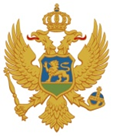                              CRNA GORA                                                              SKUPŠTINA CRNE GORE    Generalni sekretarijatBroj:Podgorica,     DIREKCIJA ZA ZAŠTITU TAJNIH PODATAKAPODGORICAPredmet: Zahtjev za produženje važenja dozvole za pristup tajnim podacima Na osnovu člana 28 stav 2 tačka 3 i člana 29 stav 1, a u vezi člana 51 Zakona o tajnosti podataka (“Sl. list Crne Gore”, br.14/08, 76/09, 41/10, 38/12, 44/12, 14/13, 18/14 i 48/15, 74/20),po osnovu članstva  u _________________________________________________________________________________________________,(Naziv radnog tijela)podnosim zahtjev za produženje važenja dozvole za pristup tajnim podacima stepena tajnosti  _________________________________________ ,  za ___________________________________________________,                   (“STROGO TAJNO”/ “TAJNO” / “POVJERLJIVO”)                                     (Ime i prezime)iz ________________________________ , adresa ______________________________________________________,                (Prebivalište)                                                                          (Ulica i broj)                   br. tel.______________________________, e-mail ______________________________________, zaposlenog u _________________________________________________________________________________________________. (Naziv organa)                                                                                                       Podnosilac zahtjevaGeneralni sekretar Skupštine Crne Gore ____________________________                                                                                                                          (Ime i prezime)                                                                                                  ____________________________                                                                                                                               (Potpis)             Napomena: Uz zahtjev za produženje važenja dozvole, Generalni sekretar prilaže IZJAVU da lice ima opravdanu potrebu za korišćenje tajnih podataka saglasno principu "potrebno je da zna", kao i dokaz da je lice crnogorski državljanin, da je navršilo 18 godina života, odnosno 21 godinu života za pristup tajnim podacima označenim stepenom tajnosti "STROGO TAJNO".Dokaz o crnogorskom državljanstvu i godinama života mogu se zamijeniti fotokopijom biometrijske lične karte.Na osnovu člana 29 stav 2 tačka 2 Zakona o tajnosti podataka ("Službeni list Crne Gore", br. 14/08, 76/09, 41/10, 40/11, 38/12, 44/12, 14/13, 18/14, 48/15, 74/20), I Z J A V LJ U J E MDa službenik ________________________________________________________________, zaposlen u(Ime i prezime)___________________________________________________________________ , po osnovu članstva u                                       (Naziv organa)  _________________________________________________________________________________________(Naziv radnog tijela)ima opravdanu potrebu za korišćenje tajnih podataka, saglasno principu „potrebno je da zna“, radi izvršavanja zadataka u ______________________________________________________________.                                                                                   (Naziv radnog tijela)Generalni sekretar Skupštine Crne Gore ____________________________                                                                                                               (Ime i prezime)                                                                                        ____________________________                                                                                                           (Potpis)             